GMINA SOMONINO                                                       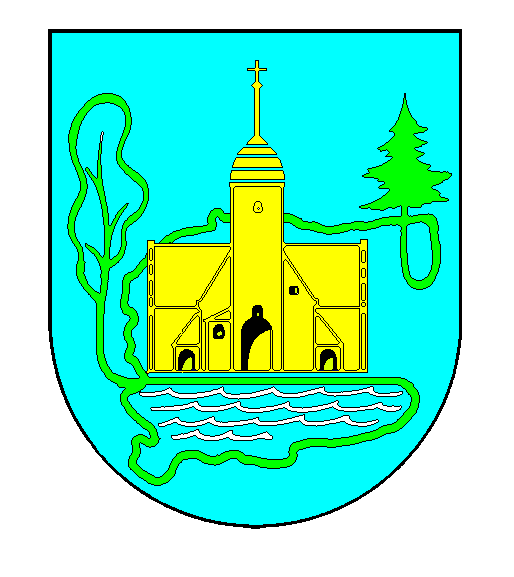 ul. Ceynowy 21, 83-314 Somonino, pow. Kartuzy, woj. PomorskieTel. (058) 684-11-21; Fax. (058) 684-11-44Somonino dnia 22.03.2021r.W3.271.2.02.2021.RS                                                                                                                                                                                                                                          ZAINTERESOWANI                                                                                                    /wszyscy/Dotyczy: „Wykonanie dokumentacji projektowej na budowę przedszkola w miejscowości Goręczyno”Zgodnie z art. 222 ust.4 ustawy pzp (Dz.U. z 2019, poz. 2019) Zamawiający informuje, że na realizację zamówienia zamierza przeznaczyć kwotę 130.000,- PLN brutto.Otwarcie ofert nastąpi w dniu 22 marca 2021 o godzinie 10.30                                                                                                                      Z poważaniem                                                                                                                       Wójt Gminy                                                                                                             /-/Marian Kowalewski